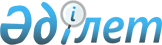 О назначении на должности и освобождении от должностей судей и председателей судебных коллегий некоторых областных и приравненных к ним судов и освобождении судей, старших судей и председателей некоторых районных (городских) судов Республики КазахстанУказ Президента Республики Казахстан от 23 февраля 2000 г. № 346     В соответствии с пунктами 2, 3 статьи 82  K951000_  Конституции Республики Казахстан, пунктом 2 статьи 44, подпунктом 8) пункта 1 и подпунктами 2) и 3) пункта 2 статьи 47 Указа Президента Республики Казахстан, имеющего силу конституционного закона, от 20 декабря 1995 года № 2694  U952694_  "О судах и статусе судей в Республике Казахстан" постановляю:     1. Назначить:председателем судебной коллегиипо уголовным делам Алматинского           областного суда                      Ибраева Рыскали Курманбековичапредседателем судебной коллегиипо гражданским делам Восточно-Казахстанского областного суда       Рамазанова Анарбека Кожахметовича председателем судебной коллегиипо уголовным делам Западно-Казахстанского областного суда        Боранбаева Есенбая Нурлыбаевичапредседателем судебной коллегиипо хозяйственным делам Северо-Казахстанского областного суда        Баймагамбетову Раушан Нуртаевну.     2. Назначить судьями:     Акмолинского      областного суда          Касымова Темирхана Балтаевича            Жамбылского      областного суда          Тумабекова Дуйсена Абдурахмановича     Карагандинского      областного суда          Молдахметову Тыныштык Амировну     Костанайского      областного суда          Сатмагамбетова Самата Кажмухановича     Южно-Казахстанского      областного суда          Калдарову Акмарал Бейсеновну     Военного Суда войск     Республики Казахстан     Рычкова Владимира Васильевича.     3. Освободить от занимаемых должностей:               по Акмолинскому областному суду:     судью                      Рыспекову Гульнару Оразовну                                в связи с назначением председателем                                судебной коллегии по гражданским делам                                этого же суда               по Алматинскому областному суду:     председателя судебной           коллегии по уголовным      делам                      Бекназарова Бектаса Абдыхановича                                в связи с назначением на другую должность                                в государственный орган     судью                      Молдабаева Саркытбека Сарсембаевича                                в связи с назначением председателем                                        Алмалинского районного суда города Алматы                   по Атыраускому областному суду:     судью                      Нурышева Камбара Жумабаевича                                в связи с назначением председателем                                судебной коллегии по уголовным делам                                этого же суда            по Западно-Казахстанскому областному суду:     председателя судебной     коллегии по уголовным     делам                      Аланова Жаксылыка Рзабековича                                в связи с назначением на другую                                должность в государственный орган.     4. Освободить от должностей председателя, старшего судьи и судей районных (городских) судов:                     по Жамбылской области:     судью Таразского     городского суда             Тумабекова Дуйсена Абдурахмановича                                 в связи с назначением судьей                                 Жамбылского областного суда                    по Карагандинской области:     судью Советского     районного суда     города Караганды            Молдахметову Тыныштык Амировну                                 в связи с назначением судьей                                 Карагандинского областного суда                     по Костанайской области:     председателя     Алтынсаринского     районного суда              Сатмагамбетова Самата Кажмухановича                                 в связи с назначением судьей                                 Костанайского областного суда                  по Северо-Казахстанской области:     старшего судью     Келлеровского судебного     участка Тайыншинского     районного суда              Касымова Темирхана Балтаевича                                 в связи с назначением судьей                                 Акмолинского областного суда                  по Южно-Казахстанской области:     судью Шымкентского     городского суда             Калдарову Акмарал Бейсеновну                                 в связи с назначением судьей                                 Южно-Казахстанского областного суда.     5. Настоящий Указ вступает в силу со дня подписания.         ПрезидентРеспублики Казахстан     
					© 2012. РГП на ПХВ «Институт законодательства и правовой информации Республики Казахстан» Министерства юстиции Республики Казахстан
				